StadtteilkonferenzLeherheideHilla Ehmke			Helmut Cordes		 	Manfred RommelDeichstr23 c		Entenmoorweg 69 	                                       Hafenstr.48 B                 Tel. 64249			Tel. 63493				Tel. 6003427572  Bremerhaven		27578 Bremerhaven			27574 BremerhavenStadtteilkonferenz LeherheideLiebe Leherheider Mitbürgerinnen und Mitbürger, 
sehr geehrte Damen und Herren,unsere nächste Stadtteilkonferenz findet stattam Donnerstag, d.20.09.2018 um 18.30 Uhrin der Ferdinand-Lassalle-Straße 102im Freizeittreff Leherheide  TOP 1Namensgebung für das Landschaftsbauwerk.Nun steht er fest : Der Vorschlag für den Namen des Landschaftsbauwerks.Nach mehrmonatiger Vorbereitung durch die Arbeitsgruppe für dieses Projekt gingen aus der Bevölkerung 248 Vorschläge ein. Aus diesen Vorschlägen hat die Jury unter Mitwirkung des Oberbürgermeisters, Herrn Grantz, sich für einen Namen entschieden. Heute wollen wir den Namen der Öffentlichkeit vorstellen. Im Anschluss daran werden unter allen Einsendern zehn Einkaufsgutscheine verlost.TOP 2Verschiedenes und Aktuelles aus der SteuerungsgruppeWir freuen uns auf Ihren Besuch an diesem Abend	 mit freundlichen Grüßen.Hilla Ehmke     Manfred Rommel      Helmut Cordes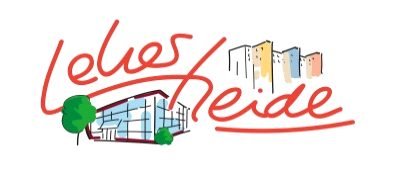 